Họ và tên:………………………………………………….PHIẾU ÔN TẬP MÔN TOÁNNỘI DUNG: SỐ VÀ PHÉP TÍNH I/ TRẮC NGHIỆMKhoanh vào chữ đặt trước câu trả lời đúng hoặc làm theo yêu cầu:Câu 1. 475 : 5 = ?	A. 92			B. 93			C. 94				D. 95Câu 2. Kết quả của 344 chia cho 8 được là:	A. 43			B. 40			C. 28				D.12Câu 3. 143 : 3 = ?	A. 45 (dư 8)		B. 47 (dư 2)		   C. 46 (dư 5)		D. 48Câu 4. Tínha) 392 : 7 + 132 = ?	A. 56			B. 180		C. 188				D. 156b) 504 : 8 - 32 = ?	A. 90			B. 31			C. 41				D. 63Câu 5. Tìm một số, biết rằng nếu gấp số đó lên 7 lần thì được 182. Số cần tìm là:	A. 24				B. 25			C. 26			D. 90Câu 6: Biết một số gồm: Tám nghìn, không trăm, ba đơn vị. Số đó được viết là:A. 803 		B. 8 003 		C. 8 030 		D. 8 000Câu 7: Số chẵn lớn nhất có bốn chữ số khác nhau là:A. 9 999 		B. 9 998 		C. 9 876 		D. 1 000Câu 8: Cho tổng sau: 5 000 + 10 + 5. Số được tạo thành là:A. 5 105 		B. 5 015 		C. 50 105 		D. 1 010Câu 9: Số nào sau đây không phải số tròn chục ?A. 1 010 		B. 1 100 		C.1 001 		D. 1 000Câu 10: Số 2 424 được đọc là:A. Hai nghìn bốn trăm hai mươi.		B. Hai nghìn bốn trăm hai tư.C. Hai bốn hai tư      				D. Hai nghìn bốn trăm hai mươi tư.Câu 11 : a.	Số nào dưới đây có chữ số hàng trăm là 8 ?A. 3 980 		B. 1 880 		C. 8 098		D. 2 358b.	Số nào dưới đây có chữ số hàng nghìn là 8 ?A. 3 980 		B. 1 880 		C. 8 098		D. 2 358Câu 12. 1 223 làm tròn đến hàng chục được số nào?A.1 230                                          B. 1 220                                        C. 1 020       Câu 13. 3 246 làm tròn đến hàng chục được số nào?A. 3 230                                         B. 3 220                                        C. 3 250       Câu 14: Số 3 478 có chữ số hàng chục là:A.	8                            B. 3                                   C. 4        		   D. 7Câu 15. Số 2 868 làm tròn đến hàng chục được số nào?A.	2 230                                         B. 2 870			C. 2 860       II/ TỰ LUẬN Bài 1: Viết các số gồm:Năm nghìn, sáu trăm, bảy chục, chín đơn vị:………………………….Tám nghìn không trăm linh chín:…………………………………………………Chín nghìn, chín trăm, không chục, hai đơn vị:………………………Bài 2: Đọc các số sau:   1 565:………………………………………………………………………………………………………9 071:………………………………………………………………………………………………………5 105:……………………………………………………………………………………………………………Bài 3: Viết các số sau dưới dạng tổng các nghìn, trăm, chục, đơn vị:   6 539 = ………………………………………		3 006 = …………………………………………………..   6 045 = ………………………………………		3 603 = …………………………………………………..Bài 4: Viết các số sau theo thứ tự từ bé đến lớn:a) 6402 ; 4620 ; 6204 ; 2640 ; 4062 : ...................................................................................................b) 5067 ; 5706 ; 6705 ; 6750 ; 5760 :....................................................................................................c) 8709 ; 9807 ; 7890 ; 8790 ; 9078 ; 9870:.......................................................................................Câu 5: Số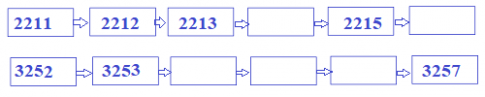 Bài 6: a. Viết tất cả các số có 4 chữ số mà có tổng các chữ số bằng 4.…………………………………………………………………………………………….………………………………b: Viết các số có 4 chữ số mà cả 4 chữ số đều giống nhau. Có bao nhiêu số như vậy?…………………………………………………………………………………………….………………………………………………………………………………………………………………………………………………………………